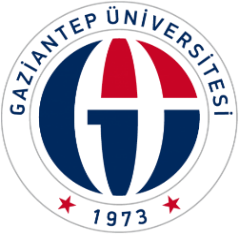 TERAPİ VE REHABİLİTASYON BÖLÜMÜ FİZYOTERAPİ PROGRAMI KATALOĞUAÇIKLAMA:Terapi ve Rehabilitasyon Bölümü Fizyoterapi Programı Eğitim Dili Arapçadır.Eğitim dilinin Arapça olması nedeniyle Türk Dili dersi öğrenim gören öğrencilerin Türkçeye hakim olabilmeleri ve doğru kullanabilmeleri amacıyla 4 dönemde de yer almıştır.Program seçmeli dersleri eşdeğer sayılmıştır.Etkinliklere Katılım Dersine ilgili Yönergede “Bu yönergenin amacı; Gaziantep Üniversitesi’ne bağlı merkez kampüste yer alan fakülte ve yüksekokullarda verilecek olan Etkinliklere Katılım dersinin uygulanması ve değerlendirmesinin yapılmasına ilişkin usul ve esasları düzenlemektir.” Şeklinde düzenlenmiş olmasından dolayı Yüksekokul kampüsünün Suriye Cerablus’ta yer alması nedeniyle katalogda yer verilmemiştir.TERAPİ VE REHABİLİTASYON BÖLÜMÜ FİZYOTERAPİ PROGRAMI DERS İÇERİKLERİASHZ103 Anatomi  (2-0)2 AKTS:3 (Z)Anatomiye giriş, kemik, kas, eklem ve genel bilgiler, solunum sistemi, kalp ve dolaşım, sistemi sindirim sistemi, üreme sistemi, üriner sistem, santral sinir sistemi ve endokrin sistem anatomileri, göz ve görme yolları, kulak, işitme ve denge yolları.ASHZ113 Fizyoloji  (2-0)2 AKTS:3 (Z)Fizyolojiye giriş, hücre fizyolojisi, vücut sıvıları, aksiyon potansiyeli, kas fizyolojisi, nörofizyoloji, dolaşım fizyolojisi, solunum fizyolojisi, boşaltım fizyolojisi, sindirim fizyolojisi, endokrin sistem fizyolojisi, üreme sistemi fizyolojisi, kan hücreleri ve immün sistem fizyolojisi.AFTT109 Psikoloji  (2-0)2 AKTS:2 (Z)Psikolojinin tanımı ve diğer bilim dalları ile ilişkisi, davranış ve temel öğeler, insan ve öğrenme, güdüleme, duygu ve heyecanlar, algı, tutumlar ve önyargı, bellek, zeka, dikkat, kişilik ve gelişim dönemleri, savunma düzenekleri, ruh sağlığı, uyum ve davranış bozuklukları, davranış bozukluklarında tedavi ve koruyucu ruh sağlığı, hasta psikolojisi.AFTT112 Fizik Tedavide Temel Ölçme ve Değerlendirme  (2-0)2 AKTS:4 (Z)Öykü ve genel bilgilendirme, postür analizi, antropometrik ölçmeler, çevre, uzunluk, çap ve yağ doku- su ölçmeleri, kısalık testleri, esnekliğin değerlendirilmesi, normal eklem hareketlerinin değerlendirilmesi, ganyometrik ölçmeler, kas testi (dinamometre, tensiometre, 1 maksimum tekrar, bilgisayar ilaveli aletlerle ölçüm, manuel kas testi)AFTT129 Özel Tedavi Hareketleri ve Uygulamaları  (3-2)4 AKTS:5 (Z)Hastalıklara göre özel olarak yapılan tedavi hareketlerinin uygulama şekilleri hakkında pratik ve teorik bilgileri içerir.AFTT105 Biyofizik (2-0)2 AKTS:3 (Z)Vücut Sıvılarının Biyofiziksel Özellikleri, Molekülsel Etkileşimler, Canlı Sistemlerde Molekülsel Yapı, Biyolojik Zarlar, İyon Kanalları, Taşınım Sistemleri, Biyopotansiyeller, Membran ve Aksiyon Potansiyeli İncelenmektedir. Temel Biyoenerjetik Kavramlar, Enformasyon Kuramı, Molekülsel Biyo- fizik Hücre Farklılaşması, Hücre Çoğalması, Kanser Problemi, Fotodinamik Tanı ve Fotodinamik Tedavi İncelenmesiASHZ114 Tıbbi Terminoloji  (2-0)2 AKTS:2 (Z)İnsan yapısına ilişkin temel tanım ve terimler, hastalıklara ilişkin genel bilgiler ve hastalıkların sınıflandırılması, tıbbi terimleri meydana getiren öğeler; kökler, ön ekler ve son ekler; hareket, solunum, kardiovasküler, sindirim, solunum, sinir sistemine ilişkin terimler, kan ve kan yapıcı organ ile iç salgı ve metabolizma bozukluklarına ilişkin terimler; psikiyatri hastalıklarına ilişkin terimler; ürogenital sistem, deri ve meme hastalıkları ile göz ve kulağa ilişkin terimler.TURK101 Türk Dili-I (2-0)2 AKTS:2 (OZ)Dil ile ilgili genel bilgiler: Dilin Tarifi ve Mahiyeti, Dil ve İnsan. Dil ve Düşünce, Dil-Kültür-Millet ilişkisi, Dillerin sınıflandırılması, Türkçenin dünya dilleri arasındaki yeri, Türkçe’nin konuşulduğu alan, Türk lehçe ve şiveleri Türkçenin ses özellikleri Ses olayları yazım kuralları Noktalama işaretleri Dilekçe, Dilekçe Yazımı.YDBİ101 İngilizce-I  (2-0)2 AKTS:2 (OZ)Tensler ve kullanımı, Temel gramer bilgisi, Okuma, anlama, yazma, konuşma ve dinleme-anlama becerileri için gerekli gramer ve sözcük bilgisini geliştirmeyi amaçlanmaktadır.TDP101 Toplumsal Duyarlılık Projeleri-I (1-0)1 AKTS:1 (Öğrenci ders yüküne dahil değildir.)AFTT116 Bilgisayar (2-1)3 AKTS:3 (S)Bilgisayar ile ilgili temel kavramlar, donanım ve yazılım, işletim sisteminin sabit diske yerleştirilmesi, işletim sistemleri. Kelime işlemcilere giriş, dosya işlemleri, sayfa düzenlenmesi,  biçim işlemleri, araçların kullanılması, tablo ve tablo işlemlerine giriş, elektronik tablo uygulamaları, yazı ve grafiğin birlikte kullanılması, internete giriş, bu programla ilgili uygulamalar.AFTT126 Arap Dili ve Edebiyatı (2-0)2 AKTS:3 (S)Arap edebiyatında edebi bilgilerin tarihçesi sunulduktan sonra bu sahada kaleme alınmış eserler ile müellifleri ve kısaca tanıtımları yapılmaktadır. Arap edebiyatındaki edebi sanatları, beyân, bedî ve meânî başlıkları altında öğretilmektedir. AFTT124 Fizik Tedavi ve Rehabilitasyon Yöntemleri-I  (2-2)3 AKTS:3 (Z)Isının fizyolojik özellikleri, yüzeysel ısı veren ajanlar, hot pack, parafin, infraruj, ultraviyole, fluidoterapi, derin ısı veren ajanlar, ultrason, kısa dalga diatermi, mikrodalga diatermi ve uzun dalga diatermi, soğuk uygulama.AFTT106 Hidroterapi-Balneoterapi  (2-0)2 AKTS:3 (Z)Hidroterapide kullanılan tanımlar, hidroterapide fizyolojik kavramlar, hidroterapide uygulama yön- temleri, girdap banyoları, kelebek banyoları, duş ve spraylar, fluidoterapi, nemli sıcaklık uygulamaları, hot-pack-parafin ve saunalar, havuz tedavisi ve su içi egzersizleri, hidroterapide kullanılan testler, kaplıcalar.AFTT107 Kinezyoloji  (2-0)2 AKTS:3 (Z)Kinezyolojinin tanımı, kinezyoloji kapsamına giren konular, hareket ve hareket tipleri, genel mekanik prensipler, kemik dokusunun gelişimi, beslenmesi, kemik hücreleri, fizyolojik özellikleri ve kanunları, kemik üzerine binen stresler, kemiğin patolojik şartlarda fonksiyonel adaptasyonu, kemik hastalıkları, kıkırdak dokusunun yapısı ve özellikleri, mekaniği, patokinetiği, kas fonksiyonunun mekaniği ve patokineteği, kollagen dokunun mekanik özellikleri ve patomekaniği, vücut eklemlerinin sınıflandırılması, synovial eklemler ve özellikleri, eklem kohezyonu, eklemlerde düzlemlere göre oluşan hareketler, kayma ve sallama hareketi, kaldıraçlar, denge, oryantasyon düzlemleri ve koordinatlar, normal ve patolojik yürüyüş, columna vertebrasilin mekaniği ve patomekaniği, skolyoz pelvis-kalça-diz-ayak bileği ve ayağın mekaniği ve patomekaniği, omuz-kol kompleksi, dirsek, el bileği ve elin mekaniği ve patomekaniği.AFTT111 Elektroterapi  (2-2)3 AKTS:3 (Z)Elektroterapinin tanımı, elektrofizyolojik temel bilgiler, doğru akım, galvanik akım, fonoforez – iyontoforez,, alçak frekanslı akımlar, orta frekanslı akımlar, diyadinamik akımlar, vakum tedavisi, elektrik stimülasyonu, transkütan elektrik sinir stimülasyonu.AFTT125 Ortez-Protez ve Rehabilitasyonu  (2-2)3 AKTS:3 (Z)Ortez- protez tanımı, temel mekanizmalar, üst ekstremite ortezleri ve rehabilitasyon, alt ekstremite ortezleri ve rehabilitasyon, servikal ortezler-omuz askıları, omurga ortezleri, ortez kullanan hastalarda ev programı, ortez kullanan hastalarda yürüyüş analizi ve yürüyüş bozuklukları, alt ekstremite amputasyon ve protezleri, üst ekstremite amputasyon ve protezleri, amputelerde pre ve post-op komplikasyonlar, ampute rehabilitasyon programı.AFTT115 Masaj  (2-0)2 AKTS:3 (Z)Masajın fizyolojik etkileri, faydası ve yapılış şekilleri üzerine teorik ve pratik bilgiler, klasik masaj, masajın bilimsel etkisi, uygulamada genel ilkeler, endikasyonlar, kontrendikasyonlar, masaj teknikleri.TURK102 Türk Dili-II (2-0)2 AKTS:2 (OZ)Türkçede Vurgu (Sözcük Vurgusu), Türkçede Vurgu (Grup ve Cümle Vurgusu), Sözcükte Yapı (Kök, Ek Kavramları, Çekim Ekleri) Sözcükte Yapı (Gövde Kavramı, Yapım Ekleri) Cümle Bilgisi (Ögeler) Cümle Bilgisi (Cümle Çeşitleri, Doğru Cümle) Anlatım Biçim ve Teknikleri Anlatım Bozuklukları (Anlama Dayalı Anlatım Bozuklukları) Anlatım Bozuklukları Bozuklukları) (Yapıya Dayalı Anlatım Eleştiri, Öz Eleştiri Sohbet (Söyleşi) Deneme ve Diğer Yazı Türleri yazılı Anlatım Çalışmaları yazılı Anlatım çalışmaları.YDBİ102 İngilizce-II (2-0)2 AKTS:2 (OZ)Konuşma bölümleri (isimler, zamirler, sıfatlar vs..), isim belirleyiciler, olmak, sahip olmak, vardır, isimler, sıfatlar, miktar belirticileri, fiiller, zamanlar (basit, şimdiki, geçmiş, gelecek vs..), edilgen yapılar, dolaylı yapılar, örnekler, cümle çeşitleri (basit, bileşik).TDP102 Toplumsal Duyarlılık Projeleri-II (1-2)2 AKTS:2  (OZ)MUP188 Mesleki Uygulama Projesi (0-0)0 AKTS:3 (S)Mesleki Uygulama Projesi dersi, bir akademik danışmanının gözetiminde, öğrencinin mesleki alanı ile ilgili bir proje konusunda araştırma yapma yeteneği kazandırarak yaptığı araştırma ile bilgi ve becerisini artırmayı hedefler.GOS *** Ortak Seçmeli Ders (1-1)0 AKTS:1 ASHZ124 İlkyardım  (2-0)2 AKTS:2 (S)İlk yardıma giriş, insan vücudu ve sistemler, solunum sistemi ve ilk yardım, dolaşım sistemi ve ilk yardım, kanama ve ilk yardım, şok ve ilk yardım, yaralanma ve ilk yardım, kırıklar ve ilk yardım, yanıklar, donmalar ve ilk yardım, elektrik çarpmaları ve ilk yardım, zehirlenme ve ilk yardım, bilinç kaybı ve ilk yardım, diğer acil durumlarda ilk yardım.AFTT200 Fizik Tedavi ve Rehabilitasyon Yöntemleri-II   (1-2)2 AKTS:3 (Z)Manyetik alan tedavisi, elektroakapunktur, lazer tedavisi, lenf drenajı, pnömatik kompresyon sistemleri, manuplasyon-mobilizasyon, biofeedback, servikal ve lomber traksiyon uygulaması ve pozisyonlama, bölgesel kas iskelet sistemi hastalıklarında fizik tedavi ve rehabilitasyon uygulamaları.AFTT203 Nörolojik Rehabilitasyon (2-4)4 AKTS:5 (Z)Nörolojik hastaya yaklaşım, santral ve periferik sinir siteminin enfeksiyöz, vasküler, travmatik, dejeneratif ve idiyopatik hastalıklarında fizyoterapi rehabilitasyon yaklaşımları, nörolojik hastalıklarda ortez ve yürümeye yardımcı cihazlar.AFTT205 Ortopedik Rehabilitasyon  (2-4)4 AKTS:4 (Z)Kırıklı hastaya yaklaşım, kırık iyileşmesi, kırıklı hastada fizik tedavi,egzersiz, bölgesel ortopedik rehabilitasyon (üst ve alt ekstremite), kalça artroplastisinde fizik tedavi rehabilitasyon, diz artroplasti- sinde fizik tedavi rehabilitasyon, ampute hastada fizik tedavi rehabilitasyon, yara iyileşmesi, el rehabilitasyonu, ortopedik hastada komplikasyonlar ve fizik tedavi yaklaşımları, skolyozda fizik tedavi, sportif rehabilitasyon.FTT208 Romatolojik Rehabilitasyon  (2-2)3 AKTS:4 (Z)Bağışıklık, enflamasyon ve ağrı, romatolojik hastaya yaklaşım, romatolojik hastalıklarda temel ölçme, romatolojik hastalıklarda fizik tedavi: ısı, elektroterapi, romatoid artritli hastada egzersiz, ankilozan spondilitli hastada egzersiz, osteoartritli hastada egzersiz, romatizmal hastalıklarda el rehabilitasyonu, romatizmal hastalıklarda ortez ve yürüme yardımcılarının kullanımı, osteoporoz ve egzersiz, bel, sırt, boyun sağlığını koruma, romatizmal hastalıklarda hidroterapi-balneoterapi, ergoterapi.AFTT212 Geriatrik Rehabilitasyon (1-2)2 AKTS:3 (Z)Bu ders yaşlanma biyolojisi, yaşlanmanın vücut sistemleri üzerine etkisi, yaşlılıkta egzersiz ile oluşan değişiklikler, yaşlılarda fonksiyonel durum değerlendirilmesi, geriatrik fizyoterapi uygulamaları.AFTT238 Çocuk Hastalıklarında Rehabilitasyon  (2-2)3 AKTS:4 (Z)Büyüme ve gelişme, çocuklarda terapötik egzersizler, serebral paralizide uygulanan rehabilitasyon yaklaşımları ve çocuklukta görülen diğer konjenital ve genetik nöromüsküler sistem hastalıklarının rehabilitasyonu.AFTT239 Kardiopulmoner Rehabilitasyon (1-2)2 AKTS:3 (Z)Dolaşım sistemi fizyolojisi, kardiak rehabilitasyonun temel prensipleri, kardiak rehabilitasyonda özel ölçme yöntemleri, miyokard enfarktüsü rehabilitasyonu, kardiak cerrahi sonrası rehabilitasyon, solunum fizyoterapisinde özel ölçme yöntemleri, bronşial drenaj teknikleri, kontrollü solunum teknikleri, pulmoner rehabilitasyonda egzersiz teknikleri, solunum fizyoterapisinde mekanik modaliteler, fiziksel uygunluk ve aerobik.AİİT201 Atatürk İlkeleri ve İnkılâp Tarihi-I (2-0)2 AKTS:2 (OZ)Atatürk İlkeleri ve İnkılâp Tarihi derslerini okutmanın amacı, İhtilal ve İnkılâp kavramları, Atatürk'ün Türk İnkılabı hakkındaki görüşleri, Türk İnkılabının temel özellikleri. Osmanlı Devleti'nin Yıkılışını Sağlayan İç ve Dış Sebepler, Tanzimat ve Meşrutiyet Dönemleri, Meşrutiyet Dönemi Fikir Hareketleri Trablusgarp, Balkan, I. Dünya Savaşları ve Mondros Ateşkes Antlaşması. İşgaller Karşısında Memleketin Durumu, Yararlı ve Zararlı Cemiyetler, M. Kemal'in Samsun'a Çıkışı. M. Kemal'in Kararı-Milli Mücadele, Amasya Genelgesi, Erzurum ve Sivas Kongreleri. Amasya Görüşmeleri, Sivas Komutanlar Toplantısı, Temsil Heyeti'nin Ankara'ya Gelmesi, Misak-ı Milli'nin Kabulü ve İstanbul'un İşgali. İlk TBMM'nin Açılması ve Çalışmaları, Meclisin Yapısı, İç İsyanlar, Nedenleri ve Sonuçları. Türk- Sovyet İlişkileri, Doğu Cephesi, Moskova ve Kars Antlaşmaları. Ermeni Meselesi, Türk- Ermeni Savaşı ve Gümrü Antlaşması. Güney Cephesi- Ankara İtilafnamesi, Batı Cephesi- I. İnönü, Londra Konferansı, II. İnönü, Eskişehir- Kütahya Savaşları. Sakarya Muharebesi, Büyük Taarruz, Mudanya Mütarekesi. Lozan Antlaşması, Lozan Görüşmeleri Öncesinde Yaşanan Sorunlar, Lozan Görüşmelerinin Uzun Sürme Sebepleri. Hafta Lozan Antlaşması Kararları ve Bu Kararların Misak-ı Milli Açısından Değer- lendirilmesi. Mebusan Meclisinin Açılışı, TBMM’nin Kuruluşu ve İç İsyanlar, Teşkilat-ı Esasi Kanunu, Düzenli Ordunun Kuruluşu, I. İnönü, II. İnönü, Kütahya-Eskişehir, Sakarya Meydan Muharebesi ve Büyük Taarruz, Kurtuluş Savaşı sırasındaki antlaşmalar, Lozan Antlaşması, Saltanatın Kaldırılması.TURK203 Türk Dili-III (2-0)2 AKTS:2 (OZ)Yazı dilinin ve yazılı iletişimin temel özellikleri, yazı dili ile sözlü dilin arasındaki temel farklar. Anlatım: yazılı ve sözlü anlatım; öznel anlatım, nesnel anlatım; paragraf, paragraf türleri (giriş-gelişme-sonuç paragrafları). Metnin tanımı ve metin türleri (bilgilendirici metinler, yazınsal metinler); metin olma koşulları (bağlaşıklık, tutarlılık, amaçlılık, kabul edilebilirlik, durumsallık, bilgisellik, metinler arası ilişkiler.AFTT224 Klinik Uygulama (4-16)12 AKTS:16 (Z)Fizik Tedavi ve Rehabilitasyon alanında yapılan klinik uygulamaların tümünü içermektedir. Protez – Ortez ve biyomekanik, nöromüsküler hastalılar, beyin özürlü çocuklar, iş ve uğraşı tedavisi, konnektif doku manipulasyonu, sporcu sağlığı ve fizyoterapisi, ortopedik rehabilitasyon, nörolojik rehabilitas- yon, kardiak rehabilitasyon, pulmoner rehabilitasyon, nöroşirurjide rehabilitasyon, obstetrik ve jineko- lojik rehabilitasyon, mesleki rehabilitasyon üniteleri, ve fizik tedavi rehabilitasyon departmanlarında 2 şer hafta süre ile yapılan staj uygulamalarıdır. AFTT217 Halk Sağlığında Fizyoterapi (2-0)2 AKTS:2 (Z)Halk sağlığında fizyoterapiye giriş, sağlık hizmetleri ve ulusal örgütlenme, halk sağlığı ve fizyoterapi, toplum temelli fizyoterapi, halk sağlığı modelleri ve fizyoterapi, bel boyun sağlığı ve halk sağlığı fizyoterapisi, gebelik ve halk sağlığı fizyoterapisi, yaşlılık ve düşmelerin önlenmesi ve halk sağlığı fizyoterapisi, çocuk erişkin obezler fiziksel aktivite, meslek hastalıkları ve halk sağlığı fizyoterapisi, diyabetus mellitus ve halk sağlığı fizyoterapisi, kronik karaciğer hastalıkları ve halk sağlığı fizyoterapisi, üriner inkontinans ve halk sağlığı fizyoterapisi.AGME100 Genel Mesleki Etik (2-0)2 AKTS:2 (OZ)Etik Tanımı ve İlkeleri, Toplumsal Ahlak ve Ahlakın Oluşumunda Rol Oynayan Faktörler, Toplumsal Norm ve Kurallar, Sosyal Sorumluluk Kavramı, Etik Değer Çatışmaları, Meslek ve Mesleği Oluşturan Unsurlar, Meslek Hayatında Etik Dışı Davranışlar ve Sonuçları, Sağlık Hizmetlerinde Ekip Çalışması, Sağlık Personelinin Toplumdaki Yeri, İnsan Hakları Evrensel Bildirgesi, Hasta Hakları.AİİT202 Atatürk İlkeleri ve İnkılap Tarihi-II (2-0)2 AKTS:2 (OZ)Hafta Atatürk Dönemi-Çok Partili Hayata Geçiş (Cumhuriyet Halk Fırkası, Terakkiperver Cumhuriyet Fırkası, Serbest Cumhuriyet Fırkası), Halifeliğin Kaldırılması) Hafta Türk İnkılâbına Karşı Tepkiler (Şeyh Sait İsyanı, Takrir-i Sükun Kanunu, II. Dönem İstiklal Mahkemelerinin Kurulması, İzmir Suikasti, Menemen Olayı) Hafta Türkiye'de Anayasal Hareketler (1876 Anayasası, 1921 Teşkilat-ı Esasi- ye Kanunu, 1924 Anayasası, 1961 Anayasası, 1982 Anayasası) Hafta Yeni Türk Devlet'nin Oluşumu, Siyasal Alanda İnkılaplar, (Saltanatın Kaldırılması, Cumhuriyetin İlanı, Hilafetin Kaldırılması) Hafta Hukuk Alanında İnkılap Hareketleri, Eğitim ve Kültür Alanında İnkılap Hareketleri (Tevhid-i Tedrisat Kanunu, Harf İnkılabı, Türk Tarih ve Türk Dil Kurumları. Toplumsal Alanda İnkılap Hareketleri (Tekke ve Zaviyelerin Kapatılması, Şapka İnkılabı, Soyadı Kanunu, Kadın Hakları, Uluslararası Ölçü ve Rakamların Kabulü), Ekonomik Alanda İnkılap Hareketleri. Atatürk Dönemi Türk Dış Politikası 1923-1932 Dönemi (Türk- İngiliz İlişkileri ve Musul Meselesi, Türk-Yunan İlişkileri, Türk-İtalyan İlişkileri, Türk-Fransız İlişkileri, İslam Ülkeleriyle İlişkiler, Milletler Cemiyeti, Balkan Antantı, Sadabad Paktı). Atatürk Dönemi Türk Dış Politikası 1932-1938 Dönemi (Türk-Sovyet İlişkileri, Türk - İtalyan İlişkileri, Türk-Alman İlişkileri, Türk-İngiliz İlişkileri, Montrö Boğazlar Sözleşmesi, Türk-Fransız İlişkileri ve Hatay Meselesi). Atatürk Dönemi Sonrası Türkiye -İnönü Dönemi Türkiye'sinin İç ve Dış Politikası, II. Dünya Savaşı. Atatürk İlkeleri, Türk İnkılabının Dayandığı Bütünleyici İlkeler (Milli Bağımsızlık, Milli Hakimiyet, Milli Birlik), Cumhuriyetçilik ve Milliyetçilik. Halkçılık, Devletçilik Laiklik, İnkılâpçılık Dönemin Değerlendirilmesi, Konularla ilgili Belgesel GösterimTURK204 Türk Dili-IV (2-0)2 AKTS:2  (OZ)Konuşma becerilerinin geliştirilmesi ve değerlendirilmesi. Türkçenin doğru telaffuzunda önemli olan hususlar. Diksiyon ve önemi. Doğru imla, doğru vurgu, doğru tonlama. Metin ağırlıklı uygulamalar. Konuşma bozuklukları ve giderilmesi. Diyalog, güzel konuşmaya yardımcı teknikler. Önemli günler için konuşma hazırlama. Konuşma içeriğinin düzenlenmesi. Konuşmanın vücutla ilgili unsurları. Konuşmayı etkileyen faktörler. Şiir okuma teknikleri. Münazara, açık oturum, panel, forum, sempozyum, konferans üzerine çalışmalar. Anlatma Teknikleri: Okuduğunu anlama, çeşitli okuma becerileri ve teknikleri.ASHZ101 Sağlıkta İletişim (2-0)2 AKTS:3 (S)İletişim kavramı, süreci, etkin iletişimin temel özellikleri, iletişim türleri, iletişimde işitmek ve algılamanın önemi, iletişim engelleri, empati kavramı, beden dilinin iletişimdeki rolü, sağlık iletişimi ve boyutları, sağlık okur-yazarlığı, sağlık iletişim modelleri ve sağlık iletişiminde kullanılan yöntemler.ASHZ228 Girişimcilik (2-0)2 AKTS:3 (S)Girişimcilik kavramı. Girişimcilik özelliklerinin sınanması. İş fikri geliştirme ve yaratıcılık egzersizleri. Tecrübe paylaşımı. İşletme kavramı. İşletme fonksiyonları: kuruluş şekilleri. İşletme fonksiyonları: türleri. İşletme fonksiyonları: mali ve hukuki sorumluluklar. İş planı kavramı: pazar araştırma. İş planı kavramı ve öğeleri: pazarlama planı. İş planı kavramı ve öğeleri: üretim, yönetim ve finansal planlar. İş modeli ve iş planına yönelik atölye çalışmaları. İş planı sunumları.AFTT230 Arap Dili ve Belagatı (2-0)2	 AKTS:3  (S)Arap dili belağatı ile ilgili tarihsel ve kavramsal temel bilgilerin verilmesi, edebî sanatların örnekler üzerinde tanıtılmasıBİRİNCİ SINIF GÜZ DÖNEMİBİRİNCİ SINIF GÜZ DÖNEMİBİRİNCİ SINIF GÜZ DÖNEMİBİRİNCİ SINIF GÜZ DÖNEMİBİRİNCİ SINIF GÜZ DÖNEMİKODDERSİN ADIDERSİN TÜRÜ(T-U)KAKTSASHZ103AnatomiZ(2-0)23ASHZ113FizyolojiZ(2-0)23AFTT109PsikolojiZ(2-0)22AFTT112Fizik Tedavide Temel Ölçme ve DeğerlendirmeZ(2-0)24AFTT129Özel Tedavi Hareketleri ve UygulamalarıZ(3-2)45AFTT105BiyofizikZ(2-0)23ASHZ114Tıbbi TerminolojiZ(2-0)22TURK101Türk Dili-IOZ(2-0)22YDBİ101İngilizce-IOZ(2-0)22TDP101Toplumsal Duyarlılık Projesi-IOZ(1-0)11Seçmeli IS(2-1)33                                                            NORMAL DERS YÜKÜ KREDİSİ                                                            NORMAL DERS YÜKÜ KREDİSİ                                                            NORMAL DERS YÜKÜ KREDİSİ1930                                                                                        DÖNEM KREDİSİ                                                                                        DÖNEM KREDİSİ                                                                                        DÖNEM KREDİSİ2430BİRİNCİ SINIF GÜZ DÖNEMİ SEÇMELİ DERSLERBİRİNCİ SINIF GÜZ DÖNEMİ SEÇMELİ DERSLERBİRİNCİ SINIF GÜZ DÖNEMİ SEÇMELİ DERSLERBİRİNCİ SINIF GÜZ DÖNEMİ SEÇMELİ DERSLERBİRİNCİ SINIF GÜZ DÖNEMİ SEÇMELİ DERSLERKODUDERSİN ADIDERSİN TÜRÜ(T-U)KAKTSAFTT116BilgisayarS(2-1)33AFTT126Arap Dili ve EdebiyatıS(2-0)23BİRİNCİ SINIF BAHAR DÖNEMİBİRİNCİ SINIF BAHAR DÖNEMİBİRİNCİ SINIF BAHAR DÖNEMİBİRİNCİ SINIF BAHAR DÖNEMİBİRİNCİ SINIF BAHAR DÖNEMİKODDERSİN ADIDERSİN TÜRÜ(T-U)KAKTSAFTT124Fizik Tedavi ve Rehabilitasyon Yöntemleri-IZ(2-2)33AFTT106Hidroterapi - BalneoterapiZ(2-0)23AFTT107KinezyolojiZ(2-0)23AFTT111ElektroterapiZ(2-2)33AFTT125Ortez-Protez ve RehabilitasyonuZ(2-2)33AFTT115MasajZ(2-0)23TURK102Türk Dili-IIOZ(2-0)22YDBİ102İngilizce-IIOZ(2-0)22TDP102Toplumsal Duyarlılık Projesi-IIOZ(1-2)22MUP188Mesleki Uygulama ProjesiS(0-0)03GOS***Ortak Seçmeli DersS(1-1)01Seçmeli IS(2-0)22                                                            NORMAL DERS YÜKÜ KREDİSİ                                                            NORMAL DERS YÜKÜ KREDİSİ                                                            NORMAL DERS YÜKÜ KREDİSİ1730                                                                                       DÖNEM KREDİSİ                                                                                       DÖNEM KREDİSİ                                                                                       DÖNEM KREDİSİ2330BİRİNCİ SINIF BAHAR DÖNEMİ SEÇMELİ DERSLERBİRİNCİ SINIF BAHAR DÖNEMİ SEÇMELİ DERSLERBİRİNCİ SINIF BAHAR DÖNEMİ SEÇMELİ DERSLERBİRİNCİ SINIF BAHAR DÖNEMİ SEÇMELİ DERSLERBİRİNCİ SINIF BAHAR DÖNEMİ SEÇMELİ DERSLERKODUDERSİN ADIDERSİN TÜRÜ(T-U)KAKTSASHZ124İlkyardımS(2-0)22*GOS ORTAK SEÇMELİ DERSLERİ*GOS ORTAK SEÇMELİ DERSLERİ*GOS ORTAK SEÇMELİ DERSLERİ*GOS ORTAK SEÇMELİ DERSLERİ*GOS ORTAK SEÇMELİ DERSLERİKODUDERSİN ADIDERSİN TÜRÜ(T-U)KAKTSGOS110 BriçOS(1-1)01GOS112 Temel Spor UygulamalarıOS(1-1)01GOS118 Sağlıklı Yaşam ve SporOS(1-1)01GOS121 Plastik SanatlarOS(1-1)01GOS122 Sanat TarihiOS(1-1)01GOS123 MüzikOS(1-1)01GOS124 Türk Halk OyunlarıOS(1-1)01İKİNCİ SINIF GÜZ DÖNEMİİKİNCİ SINIF GÜZ DÖNEMİİKİNCİ SINIF GÜZ DÖNEMİİKİNCİ SINIF GÜZ DÖNEMİİKİNCİ SINIF GÜZ DÖNEMİKODDERSİN ADIDERSİN TÜRÜ(T-U)KAKTSAFTT200Fizik Tedavi ve Rehabilitasyon Yöntemleri-IIZ(1-2)23AFTT203Nörolojik RehabilitasyonZ(2-4)45AFTT205Ortopedik RehabilitasyonZ(2-4)44AFTT208Romatolojik RehabilitasyonZ(2-2)34AFTT212Geriatrik RehabilitasyonZ(1-2)23AFTT238Çocuk Hastalıklarında RehabilitasyonZ(2-2)34AFTT239Kardiopulmoner RehabilitasyonZ(1-2)23AİİT201Atatürk İlkeleri ve İnkılâp Tarihi-IOZ(2-0)22TURK203 Türk Dili IIIOZ(2-0)22                                                             NORMAL DERS YÜKÜ KREDİSİ                                                             NORMAL DERS YÜKÜ KREDİSİ                                                             NORMAL DERS YÜKÜ KREDİSİ2030                                                                                         DÖNEM KREDİSİ                                                                                         DÖNEM KREDİSİ                                                                                         DÖNEM KREDİSİ2430İKİNCİ SINIF BAHAR DÖNEMİİKİNCİ SINIF BAHAR DÖNEMİİKİNCİ SINIF BAHAR DÖNEMİİKİNCİ SINIF BAHAR DÖNEMİİKİNCİ SINIF BAHAR DÖNEMİKODDERSİN ADIDERSİN TÜRÜ(T-U)KAKTSAFTT224Klinik UygulamaZ(4-16)1216AFTT217Halk Sağlığında FizyoterapiZ(2-0)22AGME100Genel ve Mesleki EtikOZ(2-0)22AİİT202Atatürk İlkeleri ve İnkılâp Tarihi -IIOZ(2-0)22TURK204 Türk Dili IVOZ(2-0)22Seçmeli IS(2-0)23Seçmeli IIS(2-0)23                                                               NORMAL DERS YÜKÜ KREDİSİ                                                               NORMAL DERS YÜKÜ KREDİSİ                                                               NORMAL DERS YÜKÜ KREDİSİ1830                                                                                          DÖNEM KREDİSİ                                                                                          DÖNEM KREDİSİ                                                                                          DÖNEM KREDİSİ2430İKİNCİ SINIF BAHAR DÖNEMİ SEÇMELİ DERSLERİKİNCİ SINIF BAHAR DÖNEMİ SEÇMELİ DERSLERİKİNCİ SINIF BAHAR DÖNEMİ SEÇMELİ DERSLERİKİNCİ SINIF BAHAR DÖNEMİ SEÇMELİ DERSLERİKİNCİ SINIF BAHAR DÖNEMİ SEÇMELİ DERSLERKODUDERSİN ADIDERSİN TÜRÜ(T-U)KAKTSASHZ101Sağlıkta İletişimS(2-0)23ASHZ228GirişimcilikS(2-0)23AFTT230Arap Dili ve BelagatıS(2-0)23PROGRAMLA İLE İLGİLİ KISALTMALARPROGRAMLA İLE İLGİLİ KISALTMALAR(T)Teorik(U)Uygulama(K)Kredi(Z)Zorunlu Ders(OZ)Ortak Zorunlu(OS)Ortak Seçmeli(AKTS)Avrupa Kredi Transfer Sistemi(AHBT)Hasta Bakım Teknikerliği Programı Dersi(AASHZ)Sağlık Hizmetleri Meslek Yüksekokulu Ortak Ders(GOS)Gaziantep Üniversitesi Ortak SeçmeliBİRİNCİ SINIF GÜZ DÖNEMİ DERSLERİBİRİNCİ SINIF GÜZ DÖNEMİ SEÇMELİ DERSLERİBİRİNCİ SINIF BAHAR DÖNEMİ DERSLERİBİRİNCİ SINIF BAHAR DÖNEMİ SEÇMELİ DERSLERİİKİNCİ SINIF GÜZ DÖNEMİ DERSLERİİKİNCİ SINIF BAHAR DÖNEMİ DERSLERİİKİNCİ SINIF BAHAR DÖNEMİ SEÇMELİ DERSLERİ